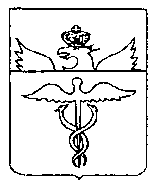 Администрация Козловского сельского поселенияБутурлиновского муниципального районаВоронежской области                          ПОСТАНОВЛЕНИЕ             от 20.02.2020 г.  № 21        с. КозловкаО внесении изменений в постановлениеадминистрации Козловского сельского поселения от 26.07.2018г. № 52«Об утверждении муниципальной  программы Козловского сельского поселенияБутурлиновского муниципального районаВоронежской области «Социальное развитие Козловского сельского поселения »   В соответствии с Федеральным законом от 06.10.2003 г. № 131-ФЗ «Об общих принципах организации местного самоуправления в Российской Федерации», Уставом Козловского сельского поселения, постановлением администрации Козловского сельского поселения  от 14.10.2013 г. №  85 «Об утверждении порядка разработки, реализации и оценки эффективности  муниципальных программ Козловского сельского поселения Бутурлиновского муниципального района Воронежской области», администрация Козловского сельского поселенияПОСТАНОВЛЯЕТ:    1. Внести изменения в приложение к постановлению администрации Козловского сельского поселения от 26.07.2018 г. № 52 «Об утверждении муниципальной  программы Козловского сельского поселени Бутурлиновского муниципального района Воронежской области «Социальное развитие  Козловского сельского поселения », изложив утвержденную муниципальную программу в новой редакции согласно приложению к настоящему постановлению. 2. Опубликовать настоящее постановление в  официальном периодическом печатном издании «Вестник муниципальных правовых актов Козловского сельского поселения Бутурлиновского муниципального района Воронежской области».               3. Настоящее постановление вступает в силу с момента опубликования и распространяет свое действие на правоотношения, возникающие с 1 января 2020 года.   4. Контроль за исполнением настоящего постановления оставляю за собой..Глава Козловского сельского поселения                          В.С.РаковскийПриложениек постановлению администрацииКозловского сельского поселения                                                                                                      20.02.2020 г.  № 21МУНИЦИПАЛЬНАЯ ПРОГРАММА КОЗЛОВСКОГО СЕЛЬСКОГО ПОСЕЛЕНИЯ БУТУРЛИНОВСКОГО МУНИЦИПАЛЬНОГО РАЙОНА  «СОЦИАЛЬНОЕ РАЗВИТИЕ КОЗЛОВСКОГО СЕЛЬСКОГО ПОСЕЛЕНИЯ БУТУРЛИНОВСКОГО МУНИЦИПАЛЬНОГО РАЙОНА ВОРОНЕЖСКОЙ ОБЛАСТИ»2020гП А С П О Р ТМуниципальной программы Козловского сельского поселения Бутурлиновского муниципального района«Социальное развитие Козловского сельского поселения Бутурлиновского муниципального района Воронежской области»(далее –муниципальная программа)1.Общая характеристика сферы реализации муниципальной программыПрограмма разработана на основании Федерального закона от  06 октября 2003 года № 131 «Об общих принципах организации местного самоуправления в Российской Федерации» и  конкретизирует целевые критерии развития благоустройства Козловского сельского поселения на 2018 - 2024 годы.
         Повышение уровня качества проживания граждан является необходимым условием для стабилизации и подъема экономики села.   
          Повышение уровня благоустройства территории стимулирует позитивные тенденции в социально-экономическом развитии Козловского сельского поселения и, как следствие, повышение качества жизни населения.
          Имеющиеся объекты благоустройства, расположенные на территории села, не обеспечивают растущие потребности и не удовлетворяют современным требованиям, предъявляемым к их качеству, а уровень износа продолжает увеличиваться.
           Финансово- экономические механизмы, обеспечивающие восстановление, ремонт существующих объектов благоустройства и транспортной инфраструктуры, а так же строительство новых, недостаточно эффективны, так как решение проблемы требует комплексного подхода.
           Помимо указанных общих проблем, имеются также специфические, влияющие на уровень благоустройства территории села:
          - повышенный уровень эксплуатационных нагрузок на объекты благоустройства и транспортной инфраструктуры; 
           - необходимость обеспечения повышенных требований к уровню экологии села;  
Отрицательные тенденции в динамике изменения уровня благоустройства территорий обусловлены наличием следующих факторов:
          - высоким уровнем физического, морального и экономического износа дорожного покрытия. 
         - снижением уровня общей культуры населения, выражающимся в отсутствии бережливого отношения к объектам муниципальной собственности.
             Существующий уровень благоустройства и состояние транспортной инфраструктуры не отвечают требованиям ГОСТов  и иных нормативных актов, что является причиной:
           - снижения уровня безопасности движения;
           - снижения уровня комфортности проживания.
          Без реализации неотложных мер по повышению уровня благоустройства территории нельзя добиться эффективного обслуживания экономики и населения, а также обеспечить в полной мере безопасность жизнедеятельности и охрану окружающей среды.

           Программа полностью соответствует приоритетам социального развития муниципального образования на среднесрочную перспективу. Реализация Программы направлена на:                                                                                                                                  - создание благоприятного внешнего облика с. Козловка
- создание условий для улучшения качества жизни населения, обеспечение безопасной, комфортной и эстетически привлекательной среды проживания;
- осуществление мероприятий по обеспечению безопасности жизнедеятельности и сохранения окружающей среды;
- создание условий для преодоления социально-экономического отставания села от других муниципальных образований.     Муниципальная программа «Социальное развитие Козловского сельского поселения» позволит повысить уровень благоустройства территории села, сделать село более привлекательным, что благоприятно повлияет на качество жизни сельчан.2. Приоритеты государственной политики в сфере реализации муниципальной программы, цели, задачи и показатели (индикаторы) достижения целей и решения задач, описание основных ожидаемых конечных результатов муниципальной программы, сроков и этапов реализации муниципальной программыЦелью Программы является активизация работы по благоустройству Козловского сельского поселения, повышение уровня благоустройства, озеленения, удовлетворение потребности в местах отдыха и досуга, и др. мероприятия, способствующие комфортной жизнедеятельности населения.Для достижения цели необходимо решить следующие задачи:       - обеспечение качественного  и  бесперебойного  освещения улиц;            - чистка дорог в зимнее время            -создание условий для предотвращения дорожно-транспортных происшествий, безопасного перемещения транспортных средств и пешеходов по улицам и дорогам и тротуарам;- создание условий для увеличения скорости перемещения грузов, пассажиров и пешеходов по улицам, дорогам и тротуарам и повышения производительности труда и экономии общественно-полезного времени;        - увеличение площади  зеленых  насаждений  на  территории села, улучшение санитарно- эпидемиологического состояния территории Козловского сельского поселения- проведение мероприятий по наведению порядка - содержание сельского кладбища;- благоустройство зон отдыха;- введение в эксплуатацию и содержание детских спортивных и игровых комплексов;- обеспечение отдыха и безопасности граждан на водных объектах;- благоустройство территории парка отдыха, пляжей, скверов, памятных мест;- рациональное и эффективное использование средств местного бюджета.3.Обоснование выделения подпрограмм муниципальной программыИсходя из вышеизложенных целей и задач, а также в связи с обособленностью частей сферы реализации программы сформированы 5 подпрограмм:1. «Развитие благоустройства и озеленение территории Козловского сельского поселения». Подпрограмма направлена на проведение мероприятий по созданию благоприятных, комфортных и безопасных условий для проживания и отдыха жителей Козловского сельского поселения2. «Развитие социальной политики Козловского сельского поселения». Направлена на проведение мероприятий по повышению качества жизни отдельных категорий граждан Козловского сельского поселения.3. «Предупреждение и ликвидация последствий чрезвычайных ситуаций и стихийных бедствий, обеспечение первичных мер пожарной безопасности и развитие национальной экономики на территории Козловского сельского поселения». Подпрограмма направлена на предотвращение чрезвычайных ситуаций и ликвидацию их негативных последствий, обеспечение первичных мер  пожарной безопасности, улучшение условий проживания населения.4.«Дорожное хозяйство Козловского сельского поселения». Подпрограмма направлена на обеспечение безопасности дорожного движения транспорта, улучшение качества жизни населения.5. «Реализация мероприятий по санитарно-эпидемиологическому благополучию на территории Козловского сельского поселения»4. Обобщенная характеристика основных мероприятий программыДостижение цели и решение задач муниципальной  программы обеспечивается реализацией основных мероприятий, направленных на формирование стабильной финансовой основы для исполнения расходных обязательств района и поселений Бутурлиновского муниципального района. 5. Обобщенная характеристика мер муниципального регулированияВ качестве основных мер правового регулирования в рамках реализации муниципальной программы предусматриваются формирование и развитие нормативной правовой базы в сфере управления муниципальными финансами, состоящей из принимаемых и корректируемых ежегодно либо по необходимости законодательных и иных нормативных правовых актов Воронежской области.6. Финансовое обеспечение реализации муниципальной программыФинансовые ресурсы, необходимые для реализации муниципальной программы в 2018-2024 годах, соответствуют объемам бюджетных ассигнований, предусмотренным проектом решением Совета народных депутатов Козловского сельского поселения Бутурлиновского муниципального района  на 2020 год и на плановый период 2021 и 2022 годов. Расходы Козловского бюджета на реализацию муниципальной программы приведены в приложении.Для реализации мероприятий программы возможно привлечение финансовых средств из бюджетов других уровней и внебюджетных источников.Подпрограмма 1. «Благоустройство и озеленение территории Козловского сельского поселения»П А С П О Р Т1.	Характеристика сферы реализации подпрограммы, описание основных проблем в указанной сфере и прогноз ее развития.Природно-климатические условия Козловского сельского поселения, его географическое положение и рельеф создают относительно благоприятные предпосылки для проведения работ по благоустройству территории, развитию инженерной инфраструктуры населенного пункта.В настоящее время население поселения составляет 2,7 тыс. чел.В последние годы в поселении проводилась целенаправленная работа по благоустройству и социальному развитию населенного пункта.В то же время в вопросах благоустройства территории поселения имеется ряд проблем.Благоустройство населенного пункта поселения не отвечает современным требованиям.Большие нарекания вызывают благоустройство и санитарное содержание дворовых территорий. Для решения данной проблемы требуется участие и взаимодействие органов местного самоуправления с привлечением населения, предприятий и организаций, наличия финансирования с привлечением источников всех уровней, что обусловливает необходимость разработки и применения данной Программы.Работы по благоустройству населенного пункта поселения не приобрели пока комплексного, постоянного характера, не переросли в полной мере в плоскость конкретных практических действий. До настоящего времени не налажена должным образом работа специализированных предприятий, медленно внедряется практика благоустройства территорий на основе договорных отношений с организациями различных форм собственности и сельчанами.Эти проблемы не могут быть решены в пределах одного финансового года, поскольку требуют значительных бюджетных расходов, для их решения требуется участие не только органов местного самоуправления, но и органов государственной власти.Для решения проблем по благоустройству населенного пункта поселения необходимо использовать программно-целевой метод. Комплексное решение проблемы окажет положительный эффект на санитарно-эпидемиологическую обстановку, предотвратит угрозу жизни и безопасности граждан, будет способствовать повышению уровня их комфортного проживания.     Решение данных вопросов возможно только с принятием муниципальной программы по  озеленению и комплексному благоустройству сельских территорий общего пользования. Актуальность разрабатываемой программы обусловлена еще и тем, что озеленение и благоустройство является важнейшей сферой деятельности муниципального хозяйства. Именно в этой сфере создаются  условия, благотворно влияющие на психофизическое состояние человека. Программа включает анализ современного состояния проблемы, определяет цели и задачи, а также ресурсы и источники финансирования с разработкой плана мероприятий.2. Приоритеты муниципальной политики в сфере реализации подпрограммы, цели, задачи и показатели (индикаторы) достижения целей и решения задач, описание основных ожидаемых конечных результатов подпрограммы, сроков и контрольных этапов реализации подпрограммыПриоритеты реализации подпрограммы соответствуют приоритетам, описанным для программы в целом.Подпрограмма разработана в соответствии с Бюджетным посланием Президента Российской Федерации о бюджетной политике в 2018 - 2024 годах, основными направлениями бюджетной политики Российской Федерации  и Воронежской области на 2020 год и плановый период 2021 и 2022годов.В сфере реализации подпрограммы сформированы следующие приоритеты политики:Совершенствование системы  комплексного благоустройства Козловского  сельского поселения, создание комфортных условий проживания и отдыха населения.Организация взаимодействия между предприятиями,  организациями и учреждениями при решении вопросов благоустройства территории поселения;Улучшение внешнего благоустройства озеленения,  санитарного состояния и уличного освещения  населенного пункта.Поддержание автомобильных дорог общего пользования местного значения и искусственных сооружений на них на уровне, соответствующем категории дороги, путем содержания  и ремонта дорог и сооружений на них;Содержание мест захоронения;    Мероприятия по ремонту памятников;  Привлечение жителей к участию в решении проблем благоустройства.Описание целевых индикаторов и показателей подпрограммы:1. Увеличение объема зеленых насаждений в Козловском сельском поселении2. Объем денежных средств, выделенных из бюджета Козловского сельского поселения средств на озеленение территорий общего пользования и благоустройство парковых зон в расчете на 1 жителя;3. Увеличение площади газонов и цветников на территории общего пользования Козловского сельского поселения3. Характеристика основных мероприятий подпрограммыВ рамках подпрограммы предусмотрены следующие основные мероприятия.1. Организация благоустройства и озеленения территории Козловского сельского поселения.2. Создание здоровых, целесообразных и благоприятных условий жизни сельского населения 3. Организация освещения улиц села в целях улучшения условийпроживания жителей поселения4. Организация работ по благоустройству мест захоронения4. Финансовое обеспечение реализации подпрограммыФинансовые ресурсы, необходимые для реализации подпрограммы в 2018-2024годах, соответствуют объемам бюджетных ассигнований, предусмотренным проектом бюджета Козловского сельского поселения Бутурлиновского муниципального района на 2020 год и на плановый период 2021 и 2022годов». На 2020-2022 годы объемы бюджетных ассигнований рассчитаны исходя из досчета объемов бюджетных ассигнований на продление обязательств длящегося характера. Объем финансового обеспечения реализации подпрограммы за счет средств местного бюджета за весь период ее реализации составляет 5422,3тыс. рублей. .5. Оценка эффективности реализации подпрограммыВ результате реализации программы ожидается создание условий, обеспечивающих комфортные условия для работы и отдыха населения на территории Козловского сельского поселения.Эффективность программы оценивается по следующим показателям:- процент соответствия объектов внешнего благоустройства, коммунального хозяйства (автодорог,  уличного освещения, содержание мест захоронения, содержание и благоустройство памятников, организация утилизации и переработка бытовых, биологических и промышленных отходов) ГОСТу;- процент привлечения населения  муниципального образования  к работам по благоустройству;- процент привлечения предприятий и организаций поселения к работам по благоустройству и по развитию и совершенствованию коммунального хозяйства;- уровень благоустроенности муниципального образования (обеспеченность поселения автодорогами, сетями наружного освещения).Подпрограмма 2. «Развитие социальной политики Козловского сельского поселения».ПАСПОРТ1. Характеристика сферы реализации подпрограммыВ соответствии с Федеральным и областным законодательством, за счет средств бюджета Козловского сельского поселения выплачивается пенсия за выслугу лет лицам, замещавшим муниципальные должности и должности муниципальной службы  в органах местного самоуправления Козловского сельского поселения, а также осуществляется содействие занятости населения.2. Цели, задачи  и сроки реализации подпрограммы	Основной целью подпрограммы является создание условий для повышения благосостояния и уровня жизни отдельных категорий населения  сельского поселения.Для достижения поставленных целей необходимо решение следующих основных задач:исполнение обязательств поселения по оказанию мер социальной поддержки безработных граждан, установленных федеральным и областным законодательством,  нормативно — правовыми актами Козловского сельского поселения.Срок реализации подпрограммы - 2014-2020 годы.3. Характеристика основных мероприятий подпрограммыОсновные мероприятия для выполнения поставленных задач в ходе реализации подпрограммы:                                                                                                    тыс. рублей4. Финансовое обеспечение подпрограммыОбъем бюджетных ассигнований на реализацию подпрограммы составляет – 886,0тыс. руб., в том числе из средств местного бюджета – 886,0тыс.руб.2018год- 123,5 тыс. рублей2019 год -127,5 тыс. рублей2020 год – 127 тыс. рублей2021 год – 127тыс.рублей2022 год – 127тыс.рублей2023 год – 127тыс.рублей2024 год – 127тыс.рублей5. Оценка эффективности реализации подпрограммыСоциальная эффективность реализации мероприятий подпрограммы  выражается в улучшении качества жизни отдельных категорий граждан Козловского сельского поселения путем предоставления своевременно и в полном объеме мер социальной поддержки.Подпрограмма 3. «Предупреждение и ликвидация последствий чрезвычайных ситуаций и стихийных бедствий, обеспечение первичных мер пожарной безопасности и развитие национальной экономики на территории Козловского сельского поселения».ПАСПОРТ1. Характеристика сферы реализации подпрограммы	Анализ информации о чрезвычайных ситуациях с учетом структуры угроз и динамики их изменений свидетельствует о том, что стихийные бедствия, связанные с опасными природными явлениями и пожарами, а также техногенные аварии являются основными источниками чрезвычайных ситуаций и представляют существенную угрозу для безопасности граждан и экономики сельского поселения.	Проблема заключается в обеспечении снижения рисков чрезвычайных ситуаций путем создания условий безопасной жизнедеятельности и координации действий органов исполнительной власти Козловского сельского поселения  с предприятиями, организациями и жителями поселения посредством информирования о возможных угрозах чрезвычайных ситуаций и способах защиты.	В результате возникновения чрезвычайных ситуаций разрушительным последствиям подвергается социальная среда обитания человека. Гибнут или серьезно травмируются люди, привлекаются значительные материальные и финансовые ресурсы на ликвидацию последствий чрезвычайных ситуаций, все это сказывается на темпах развития и, как итог - на уровне жизни людей.На сегодняшний день потенциальными источниками чрезвычайных ситуаций на территории сельского поселения  являются:а) Потенциально-опасные объекты (Котельные).б) Лесной массив.г) Коммунально-энергетического хозяйство (в связи с большим износом коммунальных сетей).Эффективное противодействие чрезвычайным ситуациям не может быть обеспечено только в рамках основной деятельности местного самоуправления. Характер проблемы требует наличия долговременной стратегии и применения организационно-финансовых механизмов взаимодействия, координации усилий и концентрации ресурсов.Для предотвращения чрезвычайных ситуаций и ликвидации их негативных последствий существенное значение имеет система мер и их технологическое обеспечение, которые могут быть общими для разных по своей природе явлений и факторов (природных и техногенных).При применении программно-целевого метода осуществляются:-  информационная поддержка и создание инфраструктуры для ситуационного анализа рисков чрезвычайных ситуаций;-  координация действий по поддержанию в необходимой готовности сил и средств реагирования на возможные чрезвычайные ситуации;-  реализация комплекса практических мер, снижающих угрозу возникновение чрезвычайных ситуаций.В соответствии с Федеральным законом от 06.10.2003 № 131-ФЗ «Об общих принципах организации местного самоуправления в Российской Федерации» к вопросам местного значения поселения относятся: градостроительная деятельность и изменения в принятых генеральных планах поселения.Существует необходимость в проведении дополнительных изменений в генеральном плане поселенияВ соответствии с Федеральным и областным законодательством, за счет средств бюджета Козловского сельского поселения осуществляется содействие занятости населения.2. Цели, задачи  и сроки реализации подпрограммы	Основными целями программы являются: обеспечение первичных мер пожарной безопасности в границах сельского поселения, последовательное снижение рисков чрезвычайных ситуаций, защита населения и территории муниципального образования от угроз природного и техногенного характера, а также обеспечение необходимых условий для безопасной жизнедеятельности и устойчивого социально-экономического развития поселения.Для достижения поставленной цели предполагается решение ряда первоочередных задач:-  развитие системы связи и оповещения;-  создание и содержание в целях гражданской обороны материально-технических запасов, продовольственных, медицинских и иных средств;-  повышение готовности сил и средств муниципального образования к проведению аварийно-спасательных и других неотложных работ в случае возникновения ЧС природного и техногенного характера;-  пропаганда знаний в области защиты населения и территорий от ЧС , способам защиты и действиям при пожаре на территории сельского поселения.-  проведение мероприятий по созданию благоприятных, комфортных и безопасных условий для проживания и отдыха жителей Козловского сельского поселения.- создание  условий для повышения благосостояния и уровня жизни отдельных категорий населения сельского поселенияСрок реализации подпрограммы - 2018-2024 годы.3. Характеристика основных мероприятий подпрограммыДля выполнения поставленных задач в ходе реализации подпрограммы необходимо осуществление следующих основных мероприятий:1. Опубликование статей, материалов, информирующих население сельского поселения о действиях в случае возникновения чрезвычайных ситуаций, пожаров, террористических актов.2. Развитие  системы оповещения населения.3. Создание запасов средств индивидуальной защиты.4. Создание и содержание в целях гражданской обороны материально-технических запасов, продовольственных, медицинских и иных средств.5. Контроль технического состояния пожарных гидрантов.6. Деятельность добровольной пожарной команды на территории сельского поселения.7. Выполнение противопожарных мероприятий на объектах с массовым пребыванием людей.8. Изготовление информационных стендов по профилактике пожаров по причине неосторожного обращение с огнем на территории сельского поселения.9. Изготовление технической документации на изменения в планах.10.Оказание поддержки безработным гражданам (биржа)4. Финансовое обеспечение подпрограммыРеализация подпрограммы осуществляется  в 2018-2024гг на сумму811,3  тыс.рублей, в том числе средства местного бюджета 791 тыс.руб.2018год  -148,3 тыс. рублей2019 год –126,5тыс. рублей2020 год —109,7 тыс. рублей2021 год – 106,7тыс.рублей2022 год – 106,7 тыс.рублей2023 год – 106,7тыс.рублей2024 год – 106,7тыс.рублейДля реализации мероприятий подпрограммы возможно привлечение финансовых средств из бюджетов других уровней и внебюджетных источников.5. Оценка эффективности реализации подпрограммыРеализация основных  мероприятий подпрограммы позволит: повысить готовность органов местного самоуправления к выполнению поставленных задач и полномочий, определенных действующим законодательством; создать резервы материально-технических запасов, продовольственных, медицинских и иных средств; повысить обеспеченность средствами индивидуальной защиты населения сельского поселения;  позволит обеспечить информирование населения по вопросам гражданской обороны и защиты от опасностей, обусловленных чрезвычайными ситуациями.В социальной сфере функционирование системы обеспечит:  повышение безопасности жизнедеятельности населения за счет формирования у него правил поведения при возникновении чрезвычайных ситуаций.В целом в результате реализации подпрограммы будут снижены риски чрезвычайных ситуаций, повысятся безопасность населения и защищенность объектов сельского поселения от угроз природного и техногенного характера, пожаров.Социальная эффективность реализации мероприятий подпрограммы выражается в улучшении качества жизни отдельных категорий граждан Козловского сельского поселения.Подпрограмма 4. «Дорожное хозяйство Козловского сельского поселения»ПАСПОРТI. Характеристика проблемы и обоснование  необходимости её решения Автомобильные дороги имеют важное народно-хозяйственное  значение для Козловского сельского поселения. Они связывают территорию поселения, обеспечивают жизнедеятельность всего населенного пункта, по ним осуществляются автомобильные перевозки грузов и пассажиров. Сеть автомобильных дорог обеспечивает мобильность населения и доступ к материальным ресурсам. Значение автомобильных дорог постоянно растет в связи с изменением образа жизни людей, превращением автомобиля в необходимое средство передвижения, значительным повышением спроса на автомобильные перевозки в условиях роста данной сферы услуг. Автомобильный транспорт как один из самых распространенных, мобильных видов транспорта требует наличия развитой сети автомобильных дорог с комплексом различных инженерных сооружений на них. Автомобильные дороги, являясь сложными инженерно-техническими сооружениями, имеют ряд особенностей, а именно:автомобильные дороги представляют собой материалоёмкие, трудоёмкие линейные сооружения, содержание которых требует больших финансовых затрат;в отличие от других видов транспорта автомобильный – наиболее доступный для всех вид транспорта, а его неотъемлемый элемент – автомобильная дорога – доступен абсолютно всем гражданам, водителям и пассажирам транспортных средств и пешеходам;помимо высокой первоначальной стоимости строительства, реконструкция, капитальный ремонт, ремонт автомобильных дорог также требуют больших затрат.Как и любой товар, автомобильная дорога обладает определенными потребительскими свойствами - удобством и комфортностью передвижения; скоростью движения; пропускной способностью; безопасностью и экономичностью движения; долговечностью; стоимостью содержания; экологической безопасностью.Автомобильные дороги подвержены влиянию природной окружающей среды, хозяйственной деятельности человека и постоянному воздействию транспортных средств, в результате чего меняется технико-эксплуатационное состояние дорог. Для  их соответствия нормативным требованиям необходимо выполнение различных видов дорожных работ:- ремонт автомобильной дороги - комплекс работ по восстановлению транспортно-эксплуатационных характеристик автомобильной дороги, при выполнении которых не затрагиваются конструктивные и иные характеристики надежности и безопасности автомобильной дороги;- капитальный ремонт автомобильной дороги – комплекс работ по замене и (или) восстановлению конструктивных элементов автомобильной дороги, дорожных сооружений и (или) их частей, выполнение которых осуществляется в пределах установленных допустимых значений и технических характеристик класса и категории автомобильной дороги и при выполнении которых затрагиваются конструктивные и иные характеристики надежности и безопасности автомобильной дороги, не изменяются границы полосы отвода автомобильной дороги;- реконструкция автомобильной дороги – комплекс работ, при выполнении которых осуществляются изменения параметров автомобильной дороги, ее участков, ведущие к изменению класса и (или) категории автомобильной дороги либо влекущие за собой изменение границы полосы отвода автомобильной дороги.Протяженность автомобильных дорог Козловского сельского поселения местного значения – 50,031 км, из них с твёрдым покрытием 17,393 км или 35 % и  протяженность грунтовых  дорог составляет 32,638 км или 65%. 	В настоящее время автомобильные дороги Козловского сельского поселения находятся в сложном положении. Качество дорожных покрытий большинства дорог не соответствует эксплуатационным требованиям. Увеличение количества транспорта на дорогах  в сочетании с недостатками эксплуатационного состояния автомобильных дорог, требует комплексного подхода и принятия неотложных мер по  ремонту дорог местного значения, совершенствованию организации дорожного движения.	В условиях существующего положения первоочередной задачей остается сохранение и развитие автомобильных дорог Козловского сельского поселения, поддержание их транспортного состояния, обеспечение безопасного, бесперебойного движения транспорта и транспортного обслуживания населения. 	Реализация подпрограммы позволит установить необходимые виды и объемы дорожных работ, источники и размеры их финансирования, сформировать расходные обязательства по задачам, сконцентрировав финансовые ресурсы на реализации приоритетных задач.Применение программно-целевого метода в развитии автомобильных дорог местного значения Козловского сельского поселения Бутурлиновского муниципального района позволит системно направлять средства на решение неотложных проблем дорожной отрасли в условиях ограниченных финансовых ресурсов и координировать усилия бюджетов всех уровней.II. Цели и задачи подпрограммыЦелями подпрограммы является реализация полномочий, связанных с организацией дорожной деятельности в отношении автомобильных дорог местного значения, обеспечения сохранности существующей дорожной сети, приоритетного выполнения работ по ремонту и модернизации существующих автомобильных дорог; повышение безопасности дорожного движения, снижение отрицательного воздействия транспортно-дорожного комплекса на окружающую среду; повышение доступности услуг транспортного комплекса для населения.Для достижения  целей подпрограммы необходимо решить следующие задачи: поддержание автомобильных дорог общего пользования местного значения и искусственных сооружений на них на уровне, соответствующем категории дороги, путем повышения уровня содержания дорог местного значения; сохранение протяжённости, соответствующей  нормативным требованиям, автомобильных дорог общего пользования местного значения за счёт ремонта автомобильных дорог; обеспечение безопасности дорожного движения транспорта; снижение доли автомобильных дорог, не соответствующих нормативным требованиям; максимальное удовлетворение потребности населения в автомобильных дорогах с высокими потребительскими свойствами.III. Ожидаемые результаты реализации подпрограммы и целевые индикаторыПодпрограмма включает в себя комплекс скоординированных мероприятий, необходимых для содержания и восстановления первоначальных транспортно-эксплуатационных характеристик и потребительских свойств автомобильных дорог и сооружений на них Козловского сельского поселения Бутурлиновского муниципального района Воронежской области.Исходя из целей подпрограммы, предусматриваются основные направления ее реализации:- своевременное и качественное проведение дорожных работ для повышения уровня безопасности дорожного движения;- развитие и совершенствование автомобильных дорог;- совершенствование системы организации дорожного движения:	-улучшение потребительских свойств автомобильных дорог и сооружений на них.	Показатели социально-экономической эффективности:	- создание комфортной среды для проживания населения, положительное воздействие на экономику, социальную сферу и экологическую ситуацию;	- улучшение внешнего вида территории  поселения.IV. Перечень мероприятий подпрограммы        Подпрограмма включает в себя комплекс скоординированных мероприятий, необходимых для содержания и восстановления первоначальных транспортно-эксплуатационных характеристик и потребительских свойств автомобильных дорог и сооружений на них и развитие автомобильных дорог Козловского сельского поселения.Для реализации поставленных целей и решения задач подпрограммы, достижения планируемых значений показателей и индикаторов предусмотрено выполнение следующих мероприятий:1. Мероприятия по содержанию автомобильных дорог общего пользования местного значения и искусственных сооружений на них.Реализация мероприятий позволит выполнять работы по содержанию автомобильных дорог и искусственных сооружений на них в соответствии с нормативными требованиями.2. Мероприятия по ремонту автомобильных дорог общего пользования местного значения и искусственных сооружений на них.Реализация мероприятий позволит сохранить протяженность участков автомобильных дорог общего пользования местного значения, на которых показатели их транспортно-эксплуатационного состояния соответствуют требованиям стандартов к эксплуатационным показателям автомобильных дорог. Перечень программных мероприятий Разработка реализации подпрограммы позволит комплексно подойти к развитию автомобильных дорог, организации дорожного движения, обеспечить их согласованное развитие и функционирование, соответственно, более эффективное использование финансовых и материальных ресурсов. Процесс совершенствования автомобильных дорог окажет существенное влияние на социально-экономическое развитие поселения.	Основные требования, предъявляемые к автомобильным дорогам – обеспечение удобства и безопасности движения транспорта и пешеходов.V. Сроки и этапы реализации подпрограммы Мероприятия подпрограммы, связанные с ремонтом автомобильных дорог, носят постоянный, непрерывный характер, а финансирование мероприятий подпрограммы зависит от бюджета Козловского сельского поселений. В связи с этим, в пределах срока действия подпрограммы этап реализации соответствует одному году.Подпрограмма действует с 1 января 2019 года по 31 декабря 2024 года. Реализация программы осуществляется ежегодно.VI. Механизм реализации подпрограммыПодпрограмма содержит характеристики и механизм реализации мероприятий по  ремонту автомобильных дорог общего пользования местного значения и сооружений на них на период с 2018 – 2024годы.Настоящая подпрограмма реализуется в соответствии с Порядком принятия решений о разработке, и оценки эффективности муниципальных программ Козловского сельского поселения Бутурлиновского муниципального района, утверждённым постановлением администрации  Козловского сельского поселения от 26.07.2018г №52.Механизм реализации подпрограммы предусматривает разработку нормативно-правовых актов:		- разработку смет на ремонт дорог.	Исполнителем подпрограммных мероприятий является администрация Козловского сельского поселения Бутурлиновского муниципального района.	Исполнитель подпрограммных мероприятий  реализует в уставном порядке меры по полному, своевременному и качественному выполнению мероприятий подпрограммы, а также несёт ответственность за рациональное использование выделяемых на их реализацию средств.Подпрограмма реализуется в соответствии с действующими нормативными правовыми актами Российской Федерации и Воронежской области.Реализации подпрограммы предусматривает целевое использование средств в соответствии с поставленными задачами.Планы работ по ремонту автомобильных дорог местного значения и сооружений на них составляются ежегодно на основании фактического состояния в пределах лимитов финансирования.  В ходе реализации подпрограммы отдельные ее мероприятия в установленном порядке могут уточняться.Основными вопросами, подлежащими контролю в процессе реализации подпрограммы, являются:- эффективное и целевое использование средств бюджета;- соблюдение законодательства Российской Федерации при проведении торгов, заключении муниципальных контрактов на выполнение работ по ремонту автомобильных дорог местного значения  с подрядной организацией;- осуществление контроля за соблюдением требований строительных норм и правил, государственных стандартов и технических регламентов;- гарантийными обязательствами подрядных организаций по поддержанию требуемого состояния объектов. Муниципальным заказчиком подпрограммы является администрация  Козловского сельского поселения Бутурлиновского муниципального района, которая организует выполнение всех подпрограммных мероприятий в соответствии с действующим законодательством Российской Федерации, Воронежской области и муниципальными нормативными правовыми актами Козловского сельского поселения Бутурлиновского муниципального района.Главным распорядителем средств, выделяемых на выполнение мероприятий подпрограммы из местного бюджета, является администрация Козловского сельского поселения Бутурлиновского муниципального района.Муниципальный заказчик подпрограммы несет ответственность за реализацию подпрограммы, уточняет сроки реализации мероприятий подпрограммы и объемы их финансирования. Муниципальным заказчиком подпрограммы выполняются следующие основные задачи: - заключение муниципальных контрактов с подрядными организациями на выполнение работ по ремонту автомобильных дорог общего пользования местного значения; - экономический анализ эффективности программных проектов и мероприятий подпрограммы;- подготовка предложений по составлению плана инвестиционных и текущих расходов на очередной период;- мониторинг выполнения показателей подпрограммы и сбора оперативной отчетной информации, подготовки и представления в установленном порядке отчетов о ходе реализации подпрограммы. VII. Ресурсное обеспечение ПодпрограммыФинансирование подпрограммы осуществляется за счёт бюджетных средств.Ресурсное обеспечение, необходимое для реализации подпрограммы										тыс. руб.Актуальность разработки подпрограммы обусловлена как социальными, так и экономическими факторами и направлена на повышение эффективности расходов средств бюджета, сохранение и совершенствование  сети автомобильных дорог местного значения. Данная подпрограмма предусматривает решение только годовых задач, что способствует использованию финансовых ресурсов с наибольшей эффективностью при четко определенных приоритетах развития дорожного хозяйства.Подпрограмма позволит сформировать местный бюджет на основе среднесрочного планирования расходов, финансировать задачи, нацеленные на достижение результатов, а также предусмотреть механизмы контроля целевых показателей, отражающих результативность и эффективность деятельности дорожного хозяйства Козловского сельского поселения. Состояние сети дорог определяется своевременностью, полнотой и качеством выполнения работ по ремонту, капитальному ремонту и реконструкции дорог и зависит напрямую от объемов финансирования и стратегии распределения финансовых ресурсов в условиях их ограниченных объемов. Недофинансирование дорожной отрасли в условиях постоянного роста интенсивности движения, изменения состава движения в сторону увеличения грузоподъемности транспортных средств, приводит к несоблюдению межремонтных сроков, накоплению количества не отремонтированных участков, увеличению количества участков с уровнем загрузки выше нормативного и участков с неудовлетворительным транспортно-эксплуатационным состоянием, на которых необходимо проведение реконструкции.Для улучшения показателя по  Козловскому сельскому поселению необходимо увеличение средств, выделяемых на приведение в нормативное состояние автомобильных дорог. VIII. Управление реализацией подпрограммы и контроль за ходом её исполненияКоординатором  реализации подпрограммы является администрация Козловского сельского поселения Бутурлиновского муниципального района (далее – Администрация).Администрация обеспечивает:- целевое и эффективное использование средств местных бюджетов; - в пределах полученных средств местных бюджетов обеспечивает финансирование ремонта автомобильных дорог общего пользования местного значения;- проведение торгов на выполнение работ по ремонту автомобильных дорог общего пользования местного значения для конкурсного отбора исполнителей программных мероприятий в соответствии с требованиями действующего законодательства согласно Федеральному закону от 21.07.2005 N 94-ФЗ «О размещении заказов на поставки товаров, выполнение работ, оказание услуг для государственных и муниципальных нужд»;- мониторинг за соблюдением сроков выполнения работ в соответствии с графиками производства работ, качеством выполняемых работ, применяемых дорожно-строительных материалов, конструкций и изделий на объекте;- приемку выполненных работ на объектах в соответствии с утвержденной проектной (сметной) документацией, учет объемов и стоимости выполненных и оплаченных работ;- ежеквартальный сбор информации об исполнении каждого мероприятия подпрограммы в общем объеме фактически произведенных расходов всего по мероприятиям подпрограммы и, в том числе, по источникам финансирования;- осуществляет обобщение и подготовку информации о ходе реализации мероприятий подпрограммы;-  ежеквартальный отчет о расходах бюджета Козловского сельского поселения Бутурлиновского муниципального района Воронежской области на строительство, реконструкцию, капитальный ремонт и ремонт автомобильных дорог общего пользования местного значения, включая расходы.Администрация выполняет свои функции во взаимодействии с заинтересованными органами исполнительной власти, органами местного самоуправления.IХ. Оценка социально-экономической эффективности реализации подпрограммыОценка влияния дорожного хозяйства на экономику включает целый ряд более сложных проблем, чем оценка экономических затрат. Это определяется рядом причин. Во-первых, ряд положительных результатов, таких, как повышение комфорта и удобства поездок за счет улучшения качественных показателей сети дорог или экономия времени за счет увеличения средней скорости движения, не может быть выражен в денежном эквиваленте. Во-вторых, результат в форме снижения транспортных затрат, который касается большого количества граждан, трудно спрогнозировать. В-третьих, некоторые положительные результаты, связанные с совершенствованием сети автомобильных дорог, могут быть достигнуты в различных сферах экономики. Поэтому оценить их в количественных показателях представляется не всегда возможным.Показателями улучшения состояния дорожной сети являются:снижение текущих издержек, в первую очередь для пользователей автомобильных дорог;стимулирование общего экономического развития прилегающих территорий;экономия времени как для перевозки пассажиров, так и для прохождения грузов, находящихся в пути;снижение числа дорожно-транспортных происшествий и нанесенного материального ущерба;повышение комфорта и удобства поездок.Эффективность реализации подпрограммы зависит от результатов, полученных в сфере деятельности транспорта и вне него.«Транспортный эффект» заключается в получении прямых выгод, получаемых в результате улучшения «дорожных условий», для лиц, пользующихся автомобильными дорогами. «Транспортный эффект» включает в себя экономию затрат на эксплуатацию транспортных средств, сокращение времени нахождения в пути, повышение эффективности использования транспортных средств, снижение риска дорожно-транспортных происшествий, повышение комфортности движения и улучшение удобства в пути следования. «Внетранспортный эффект» связан с влиянием совершенствования и развития сети автомобильных дорог местного значения на социально-экономическое развитие района и экологическую обстановку. К числу социально-экономических последствий модернизации и развития сети автомобильных дорог местного значения относятся:повышение уровня и улучшение социальных условий жизни населения;активизация экономической деятельности, содействие освоению новых территорий и ресурсов, расширение рынков сбыта продукции;снижение транспортной составляющей в цене товаров и услуг;улучшение транспортного обслуживания сельского хозяйства и населения, проживающего в сельской местности, за счет строительства подъездов к сельским населенным пунктам по дорогам с твердым покрытием;создание новых рабочих мест;снижение негативного влияния дорожно-транспортного комплекса на окружающую среду.Общественная эффективность подпрограммы связана с совокупностью «транспортного эффекта» и «внетранспортного эффекта» с учетом последствий реализации подпрограммы как для участников дорожного движения, так и для населения и хозяйственного комплекса в целом. Последовательная реализация мероприятий подпрограммы будет способствовать повышению скорости, удобства и безопасности движения на автомобильных дорогах общего пользования, приведет к сокращению расходов на грузовые и пассажирские автомобильные перевозки. В результате уменьшения транспортных расходов повысится конкурентоспособность продукции отраслей экономики, что окажет положительное воздействие на рост объемов производства и уровня занятости. Повышение транспортной доступности за счет развития сети автомобильных дорог в сельской местности, будет способствовать улучшению качества жизни населения и росту производительности труда в отраслях экономики региона.В соответствии с целью и задачами подпрограммы основной эффект от реализации ее мероприятий имеет, прежде всего социальную направленность, стимулирующую активизацию экономической деятельности. За период с 2018-2024гг. планируется отремонтировать 18,7 км автомобильных дорог общего пользования местного значения.	Оценка эффективности реализации муниципальной  подппрограммы «Дорожное хозяйство Козловского сельского поселения» осуществляется заказчиком подпрограммы -  администрацией Козловского сельского поселения Бутурлиновского  муниципального района  по годам в течение всего срока реализации подпрограммы.	В составе ежегодного отчета о ходе работ по реализации мероприятий подпрограммы предоставляется информация об оценке эффективности реализации подпрограммы.	Оценка эффективности реализации подпрограммы по целевому индикатору  определяется по следующей формуле:Эп =где:Эп – эффективность реализации Подпрограммы по целевому индикатору, %;Пр1- протяжённость отремонтированных дорог, км;Про– протяжённость дорог с твёрдым и грунтовым покрытием общего пользования местного значения, км;	Источником данных для расчёта индикатора являются:	– протяжённость дорог с твёрдым и грунтовым покрытием общего пользования местного значения в соответствии с перечнем автомобильных дорог общего пользования местного значения Козловского сельского поселения, утверждённого распоряжением администрации Козловского сельского поселения Бутурлиновского муниципального района Воронежской областиот 28.12.2012г. № 62 «Об утверждении перечня автомобильных дорог общего пользования местного значения с твердым и грунтовым покрытием на территории Козловского сельского поселения» 	- протяжённость отремонтированных дорог – в соответствии с отчётом о ходе реализации подпрограммы.	Целевые индикаторы рассчитываются заказчиком муниципальной целевой подпрограммы по годам в течение всего срока реализации Подпрограммы.Глава  Козловского сельского поселения  В.С.РаковскийПеречень программных мероприятийГлава  Козловского сельского поселения         						В.С.Раковский5.Подпрограмма «Реализация мероприятий по санитарно-эпидемиологическому благополучиюна территорииКозловского сельского поселения»1. ПАСПОРТмуни                                                         Подпрограмма «Реализация мероприятий по санитарно-эпидемиологическому благополучию на территории Козловского сельского поселения»Характеристика сферы реализации подпрограммыВ последние годы санитарно-эпидемиологическая обстановка на территории Козловского сельского поселения остается напряженной в связи с распространением очагов опасных массовых вирусных заболеваний  и имеет тенденцию  к ухудшению.                                       	Таким образом, необходимость разработки и реализации подпрограммы обусловлена социально-экономической остротой проблемы профилактики распространения и ликвидации очагов опасных вирусных заболеваний  на территории Козловского сельского поселения.	Применение программно-целевого метода позволить реализовать комплекс  профилактических мероприятий, направленных на недопущение заноса и распространения опасных массовых вирусных заболеваний на территорию Козловского сельского поселения, а в случае заноса и распространения опасных массовых вирусных заболеваний - на их ликвидацию.Цели, задачи  и сроки реализации подпрограммыЦелями подпрограммы является комплекс  профилактических мероприятий, направленных на недопущение распространения опасных массовых вирусных заболеваний на территории  сельского поселения, а в случае заноса и распространения опасных массовых вирусных заболеваний - на их ликвидацию.	Задачами подпрограммы являются:- выявление и оперативное устранение недостатков в санитарной очистке территории поселения;- проведение комплекса  профилактических мероприятий, направленных на недопущение заноса и распространения опасных массовых вирусных заболеваний на территории Козловского сельского поселения, а в случае заноса и распространения опасных массовых вирусных заболеваний - на их ликвидацию.Срок реализации подпрограммы - 2014-2020 годыХарактеристика основных мероприятий подпрограммы	Эффективность реализации Программы определяется степенью защиты населения  поселения от заноса опасных вирусных массовых заболеваний животных, а в случае распространения заболеваний на немедленную ликвидацию очагов заражения.	Основные мероприятия для выполнения поставленных задач в ходе реализации подпрограммы:Расходы на реализацию основных мероприятий подпрограммы в 2018-2024г.г.   в сумме 330,8 тыс. рублей.Финансовое обеспечение подпрограммыРеализация подпрограммы осуществляется за счет средств бюджета Козловского сельского поселения  в 2018-2024 гг. на сумму330,8 тыс. рублей, в том числе:2018 год – 63,1  тыс. рублей2019 год – 77,7тыс.рублей2020 год – 38 тыс.рублей2021 год – 38 тыс.рублей2022год – 38тыс.рублей2023 год – 38тыс.рублей2024 год – 38 тыс.рублейДля реализации мероприятий подпрограммы возможно привлечение финансовых средств из бюджетов других уровней и внебюджетных источников.	6. Оценка эффективности реализации подпрограммыВ результате реализации подпрограммы ожидается создание условий, обеспечивающих комфортные условия для работы и отдыха населения на территории Козловского сельского поселения, эффективное использование средств, улучшение санитарно-эпидемиологической обстановки на территории Козловского сельского поселения.Ответственныйисполнительмуниципальной программыАдминистрация Козловского сельского поселения Бутурлиновского муниципального района Воронежской областиАдминистрация Козловского сельского поселения Бутурлиновского муниципального района Воронежской областиАдминистрация Козловского сельского поселения Бутурлиновского муниципального района Воронежской областиАдминистрация Козловского сельского поселения Бутурлиновского муниципального района Воронежской областиИсполнители муниципальной программыАдминистрация Козловского сельского поселения Бутурлиновского муниципального района Воронежской областиАдминистрация Козловского сельского поселения Бутурлиновского муниципального района Воронежской областиАдминистрация Козловского сельского поселения Бутурлиновского муниципального района Воронежской областиАдминистрация Козловского сельского поселения Бутурлиновского муниципального района Воронежской областиОсновные разработчики муниципальной программыАдминистрация Козловского сельского поселения Бутурлиновского муниципального района Воронежской областиАдминистрация Козловского сельского поселения Бутурлиновского муниципального района Воронежской областиАдминистрация Козловского сельского поселения Бутурлиновского муниципального района Воронежской областиАдминистрация Козловского сельского поселения Бутурлиновского муниципального района Воронежской областиПодпрограммы  муниципальной  программы Бутурлиновского муниципального района и основные мероприятия1. «Развитие благоустройства и озеленение территории Козловского сельского поселения»2. «Развитие социальной политики Козловского сельского поселения»3. «Предупреждение и ликвидация последствий чрезвычайных ситуаций и стихийных бедствий, обеспечение первичных мер пожарной безопасности и развитие национальной экономики на территории Козловского сельского поселения».4. «Дорожное хозяйство Козловского сельского поселения»  5.«Реализация мероприятий по санитарно – эпидемиологическому благополучию на территории Козловского сельского поселения».1. «Развитие благоустройства и озеленение территории Козловского сельского поселения»2. «Развитие социальной политики Козловского сельского поселения»3. «Предупреждение и ликвидация последствий чрезвычайных ситуаций и стихийных бедствий, обеспечение первичных мер пожарной безопасности и развитие национальной экономики на территории Козловского сельского поселения».4. «Дорожное хозяйство Козловского сельского поселения»  5.«Реализация мероприятий по санитарно – эпидемиологическому благополучию на территории Козловского сельского поселения».1. «Развитие благоустройства и озеленение территории Козловского сельского поселения»2. «Развитие социальной политики Козловского сельского поселения»3. «Предупреждение и ликвидация последствий чрезвычайных ситуаций и стихийных бедствий, обеспечение первичных мер пожарной безопасности и развитие национальной экономики на территории Козловского сельского поселения».4. «Дорожное хозяйство Козловского сельского поселения»  5.«Реализация мероприятий по санитарно – эпидемиологическому благополучию на территории Козловского сельского поселения».1. «Развитие благоустройства и озеленение территории Козловского сельского поселения»2. «Развитие социальной политики Козловского сельского поселения»3. «Предупреждение и ликвидация последствий чрезвычайных ситуаций и стихийных бедствий, обеспечение первичных мер пожарной безопасности и развитие национальной экономики на территории Козловского сельского поселения».4. «Дорожное хозяйство Козловского сельского поселения»  5.«Реализация мероприятий по санитарно – эпидемиологическому благополучию на территории Козловского сельского поселения».Цель муниципальной программы- создание условий для устойчивого социального развития Козловского сельского поселения- повышение уровня жизни населения, в том числе на основе развития социальной инфраструктуры, создание условий для гармоничного развития подрастающего поколения, развитие экономического потенциала поселения.- создание условий для устойчивого социального развития Козловского сельского поселения- повышение уровня жизни населения, в том числе на основе развития социальной инфраструктуры, создание условий для гармоничного развития подрастающего поколения, развитие экономического потенциала поселения.- создание условий для устойчивого социального развития Козловского сельского поселения- повышение уровня жизни населения, в том числе на основе развития социальной инфраструктуры, создание условий для гармоничного развития подрастающего поколения, развитие экономического потенциала поселения.- создание условий для устойчивого социального развития Козловского сельского поселения- повышение уровня жизни населения, в том числе на основе развития социальной инфраструктуры, создание условий для гармоничного развития подрастающего поколения, развитие экономического потенциала поселения.Задачи муниципальной программы- рациональное использование и приумножение экономического потенциала Козловского сельского поселения- сохранение и развитие инфраструктуры;- формирование условий для повышения инвестиционной привлекательности территории и активизации деловой активности;- создание комфортных и безопасных условий проживания населения;- создание условий для продления активного образа жизни пожилых людей и инвалидов;- улучшение экологической обстановки и сохранение природных комплексов для обеспечения благоприятных условий жизнедеятельности;- организация захоронения; сбор и вывоз бытовых отходов.- рациональное использование и приумножение экономического потенциала Козловского сельского поселения- сохранение и развитие инфраструктуры;- формирование условий для повышения инвестиционной привлекательности территории и активизации деловой активности;- создание комфортных и безопасных условий проживания населения;- создание условий для продления активного образа жизни пожилых людей и инвалидов;- улучшение экологической обстановки и сохранение природных комплексов для обеспечения благоприятных условий жизнедеятельности;- организация захоронения; сбор и вывоз бытовых отходов.- рациональное использование и приумножение экономического потенциала Козловского сельского поселения- сохранение и развитие инфраструктуры;- формирование условий для повышения инвестиционной привлекательности территории и активизации деловой активности;- создание комфортных и безопасных условий проживания населения;- создание условий для продления активного образа жизни пожилых людей и инвалидов;- улучшение экологической обстановки и сохранение природных комплексов для обеспечения благоприятных условий жизнедеятельности;- организация захоронения; сбор и вывоз бытовых отходов.- рациональное использование и приумножение экономического потенциала Козловского сельского поселения- сохранение и развитие инфраструктуры;- формирование условий для повышения инвестиционной привлекательности территории и активизации деловой активности;- создание комфортных и безопасных условий проживания населения;- создание условий для продления активного образа жизни пожилых людей и инвалидов;- улучшение экологической обстановки и сохранение природных комплексов для обеспечения благоприятных условий жизнедеятельности;- организация захоронения; сбор и вывоз бытовых отходов.Этапы и сроки реализации муниципальнойпрограммыНа постоянной основе 01.01.2018 — 31.12.2024годаНа постоянной основе 01.01.2018 — 31.12.2024годаНа постоянной основе 01.01.2018 — 31.12.2024годаНа постоянной основе 01.01.2018 — 31.12.2024годаОбъемы и источники финансирования муниципальной программы (в действующих ценах каждого года реализации муниципальной программы)Объем бюджетных ассигнований на реализацию муниципальной программы составляет в 2018-2024гг 18920,7 тыс. рублей, в том числе средства местного бюджета – 17212,3 тыс.руб., средства областного бюджета – 1708,4 тыс.рублейОбъем бюджетных ассигнований на реализацию подпрограмм из средств местного   бюджета составляет:Подпрограмма 1. «Благоустройство и озеленение территории Козловского сельского поселения» – 6950,6 тыс. руб. , в том числе средства местного бюджета – 5422,3 тыс.руб., средства областного бюджета-1528,3 тыс. руб.Подпрограмма  2. «Развитие социальной политики Козловского сельского поселения»– 886,0 тыс.руб.в том числе средства местного бюджета – 886,0 тыс. руб., средства областного бюджета –  тыс.рублейПодпрограмма 3. «Предупреждение и ликвидация последствий чрезвычайных ситуаций и стихийных бедствий, обеспечение первичных мер пожарной безопасности и развитие национальной экономики на территории Козловского сельского поселения». – 811,3тыс.руб., в том числе средства местного бюджета – 791,0 тыс.руб., средства областного бюджета – 20,3 тыс.рублейПодпрограмма 4. «Дорожное хозяйство Козловского сельского поселения»-9942 тыс.руб. в том.числе средства местного- 9462 тыс.рублей, областного бюджета –  480тыс.рублейПодпрограмма 5. « Реализация мероприятий по санитарно – эпидемиологическому благополучию на территории Козловского сельского поселения» - 330,8 тыс.руб.Объем бюджетных ассигнований на реализацию муниципальной  программы по годам составляет (тыс. руб.):Объем бюджетных ассигнований на реализацию муниципальной программы составляет в 2018-2024гг 18920,7 тыс. рублей, в том числе средства местного бюджета – 17212,3 тыс.руб., средства областного бюджета – 1708,4 тыс.рублейОбъем бюджетных ассигнований на реализацию подпрограмм из средств местного   бюджета составляет:Подпрограмма 1. «Благоустройство и озеленение территории Козловского сельского поселения» – 6950,6 тыс. руб. , в том числе средства местного бюджета – 5422,3 тыс.руб., средства областного бюджета-1528,3 тыс. руб.Подпрограмма  2. «Развитие социальной политики Козловского сельского поселения»– 886,0 тыс.руб.в том числе средства местного бюджета – 886,0 тыс. руб., средства областного бюджета –  тыс.рублейПодпрограмма 3. «Предупреждение и ликвидация последствий чрезвычайных ситуаций и стихийных бедствий, обеспечение первичных мер пожарной безопасности и развитие национальной экономики на территории Козловского сельского поселения». – 811,3тыс.руб., в том числе средства местного бюджета – 791,0 тыс.руб., средства областного бюджета – 20,3 тыс.рублейПодпрограмма 4. «Дорожное хозяйство Козловского сельского поселения»-9942 тыс.руб. в том.числе средства местного- 9462 тыс.рублей, областного бюджета –  480тыс.рублейПодпрограмма 5. « Реализация мероприятий по санитарно – эпидемиологическому благополучию на территории Козловского сельского поселения» - 330,8 тыс.руб.Объем бюджетных ассигнований на реализацию муниципальной  программы по годам составляет (тыс. руб.):Объем бюджетных ассигнований на реализацию муниципальной программы составляет в 2018-2024гг 18920,7 тыс. рублей, в том числе средства местного бюджета – 17212,3 тыс.руб., средства областного бюджета – 1708,4 тыс.рублейОбъем бюджетных ассигнований на реализацию подпрограмм из средств местного   бюджета составляет:Подпрограмма 1. «Благоустройство и озеленение территории Козловского сельского поселения» – 6950,6 тыс. руб. , в том числе средства местного бюджета – 5422,3 тыс.руб., средства областного бюджета-1528,3 тыс. руб.Подпрограмма  2. «Развитие социальной политики Козловского сельского поселения»– 886,0 тыс.руб.в том числе средства местного бюджета – 886,0 тыс. руб., средства областного бюджета –  тыс.рублейПодпрограмма 3. «Предупреждение и ликвидация последствий чрезвычайных ситуаций и стихийных бедствий, обеспечение первичных мер пожарной безопасности и развитие национальной экономики на территории Козловского сельского поселения». – 811,3тыс.руб., в том числе средства местного бюджета – 791,0 тыс.руб., средства областного бюджета – 20,3 тыс.рублейПодпрограмма 4. «Дорожное хозяйство Козловского сельского поселения»-9942 тыс.руб. в том.числе средства местного- 9462 тыс.рублей, областного бюджета –  480тыс.рублейПодпрограмма 5. « Реализация мероприятий по санитарно – эпидемиологическому благополучию на территории Козловского сельского поселения» - 330,8 тыс.руб.Объем бюджетных ассигнований на реализацию муниципальной  программы по годам составляет (тыс. руб.):Объем бюджетных ассигнований на реализацию муниципальной программы составляет в 2018-2024гг 18920,7 тыс. рублей, в том числе средства местного бюджета – 17212,3 тыс.руб., средства областного бюджета – 1708,4 тыс.рублейОбъем бюджетных ассигнований на реализацию подпрограмм из средств местного   бюджета составляет:Подпрограмма 1. «Благоустройство и озеленение территории Козловского сельского поселения» – 6950,6 тыс. руб. , в том числе средства местного бюджета – 5422,3 тыс.руб., средства областного бюджета-1528,3 тыс. руб.Подпрограмма  2. «Развитие социальной политики Козловского сельского поселения»– 886,0 тыс.руб.в том числе средства местного бюджета – 886,0 тыс. руб., средства областного бюджета –  тыс.рублейПодпрограмма 3. «Предупреждение и ликвидация последствий чрезвычайных ситуаций и стихийных бедствий, обеспечение первичных мер пожарной безопасности и развитие национальной экономики на территории Козловского сельского поселения». – 811,3тыс.руб., в том числе средства местного бюджета – 791,0 тыс.руб., средства областного бюджета – 20,3 тыс.рублейПодпрограмма 4. «Дорожное хозяйство Козловского сельского поселения»-9942 тыс.руб. в том.числе средства местного- 9462 тыс.рублей, областного бюджета –  480тыс.рублейПодпрограмма 5. « Реализация мероприятий по санитарно – эпидемиологическому благополучию на территории Козловского сельского поселения» - 330,8 тыс.руб.Объем бюджетных ассигнований на реализацию муниципальной  программы по годам составляет (тыс. руб.):Объемы и источники финансирования муниципальной программы (в действующих ценах каждого года реализации муниципальной программы)ГодВсегоМестный бюджетОбластной, федеральный бюджетОбъемы и источники финансирования муниципальной программы (в действующих ценах каждого года реализации муниципальной программы)20183108,92628,9576,4Объемы и источники финансирования муниципальной программы (в действующих ценах каждого года реализации муниципальной программы)20194525,93297,51452,2Объемы и источники финансирования муниципальной программы (в действующих ценах каждого года реализации муниципальной программы)20202099,72099,7Объемы и источники финансирования муниципальной программы (в действующих ценах каждого года реализации муниципальной программы)20212213,32213,3Объемы и источники финансирования муниципальной программы (в действующих ценах каждого года реализации муниципальной программы)20222324,32324,3Объемы и источники финансирования муниципальной программы (в действующих ценах каждого года реализации муниципальной программы)20232324,32324,320242324,32324,3Ожидаемые конечные результаты реализации муниципальной программыМодернизация и обновление коммунальной инфраструктуры сельского поселения позволит снизить эксплуатационные затраты на производство и передачу энергоресурсов, позволит устранить причины возникновения аварийных ситуаций, угрожающих жизнедеятельности человека, улучшит экологическое состояние окружающей среды, что в конечном счете приведет к улучшению уровня жизни населения в сельском поселении.     Создание благоприятной среды обитания в Козловском сельском поселении. Модернизация и обновление коммунальной инфраструктуры сельского поселения позволит снизить эксплуатационные затраты на производство и передачу энергоресурсов, позволит устранить причины возникновения аварийных ситуаций, угрожающих жизнедеятельности человека, улучшит экологическое состояние окружающей среды, что в конечном счете приведет к улучшению уровня жизни населения в сельском поселении.     Создание благоприятной среды обитания в Козловском сельском поселении. Модернизация и обновление коммунальной инфраструктуры сельского поселения позволит снизить эксплуатационные затраты на производство и передачу энергоресурсов, позволит устранить причины возникновения аварийных ситуаций, угрожающих жизнедеятельности человека, улучшит экологическое состояние окружающей среды, что в конечном счете приведет к улучшению уровня жизни населения в сельском поселении.     Создание благоприятной среды обитания в Козловском сельском поселении. Модернизация и обновление коммунальной инфраструктуры сельского поселения позволит снизить эксплуатационные затраты на производство и передачу энергоресурсов, позволит устранить причины возникновения аварийных ситуаций, угрожающих жизнедеятельности человека, улучшит экологическое состояние окружающей среды, что в конечном счете приведет к улучшению уровня жизни населения в сельском поселении.     Создание благоприятной среды обитания в Козловском сельском поселении. Исполнители подпрограммы муниципальной программыАдминистрация Козловского сельского поселения Бутурлиновского муниципального района Воронежской областиАдминистрация Козловского сельского поселения Бутурлиновского муниципального района Воронежской областиАдминистрация Козловского сельского поселения Бутурлиновского муниципального района Воронежской областиАдминистрация Козловского сельского поселения Бутурлиновского муниципального района Воронежской областиОсновные мероприятия, входящие в состав подпрограммы муниципальной  программы1. Организация благоустройства и озеленения территории Козловского сельского поселения.2. Создание здоровых, целесообразных и благоприятных условий жизни сельского населения 3. Организация освещения улиц села в целях улучшения условийпроживания жителей поселения4. Организация работ по благоустройству мест захоронения1. Организация благоустройства и озеленения территории Козловского сельского поселения.2. Создание здоровых, целесообразных и благоприятных условий жизни сельского населения 3. Организация освещения улиц села в целях улучшения условийпроживания жителей поселения4. Организация работ по благоустройству мест захоронения1. Организация благоустройства и озеленения территории Козловского сельского поселения.2. Создание здоровых, целесообразных и благоприятных условий жизни сельского населения 3. Организация освещения улиц села в целях улучшения условийпроживания жителей поселения4. Организация работ по благоустройству мест захоронения1. Организация благоустройства и озеленения территории Козловского сельского поселения.2. Создание здоровых, целесообразных и благоприятных условий жизни сельского населения 3. Организация освещения улиц села в целях улучшения условийпроживания жителей поселения4. Организация работ по благоустройству мест захороненияЦель подпрограммы муниципальной программыСоздание наиболее благоприятной и комфортной среды обитания жителей поселения, а также максимально возможное снижение экологического загрязнения поселения путем озеленения его территорийСоздание наиболее благоприятной и комфортной среды обитания жителей поселения, а также максимально возможное снижение экологического загрязнения поселения путем озеленения его территорийСоздание наиболее благоприятной и комфортной среды обитания жителей поселения, а также максимально возможное снижение экологического загрязнения поселения путем озеленения его территорийСоздание наиболее благоприятной и комфортной среды обитания жителей поселения, а также максимально возможное снижение экологического загрязнения поселения путем озеленения его территорийЗадачи подпрограммы муниципальной программыСодержание и ремонт парковых объектов. Санитарная очистка улиц от мусора. Ликвидация свалок на территории Козловского сельского поселения. Проведение мероприятий по выкосу сорной растительности. Обрезка сухих веток и вывоз порубочных остатков. Приобретение семян и зеленых насаждений для озеленения  территории. Приобретение урн. Мероприятия по разработке проектной, сметной документации для строительства, реконструкции и ремонта объектов  благоустройства .Контроль за санитарным состоянием  территории  Козловского сельского поселения. Составление проектно-сметной документации  по  благоустройству Улучшение освещенности улиц, а также экономия электроэнергии за  счет  правильного  выбора  источника  света,Сохранение протяженности автомобильных дорог общего пользования местного значения за счет ремонта (подсыпка отсева) Проведение мероприятий по содержанию мест захоронений , своевременной уборки территорий кладбищ, вывоз мусора;
содержание в исправном состоянии и ремонт оград кладбищ;Содержание и ремонт парковых объектов. Санитарная очистка улиц от мусора. Ликвидация свалок на территории Козловского сельского поселения. Проведение мероприятий по выкосу сорной растительности. Обрезка сухих веток и вывоз порубочных остатков. Приобретение семян и зеленых насаждений для озеленения  территории. Приобретение урн. Мероприятия по разработке проектной, сметной документации для строительства, реконструкции и ремонта объектов  благоустройства .Контроль за санитарным состоянием  территории  Козловского сельского поселения. Составление проектно-сметной документации  по  благоустройству Улучшение освещенности улиц, а также экономия электроэнергии за  счет  правильного  выбора  источника  света,Сохранение протяженности автомобильных дорог общего пользования местного значения за счет ремонта (подсыпка отсева) Проведение мероприятий по содержанию мест захоронений , своевременной уборки территорий кладбищ, вывоз мусора;
содержание в исправном состоянии и ремонт оград кладбищ;Содержание и ремонт парковых объектов. Санитарная очистка улиц от мусора. Ликвидация свалок на территории Козловского сельского поселения. Проведение мероприятий по выкосу сорной растительности. Обрезка сухих веток и вывоз порубочных остатков. Приобретение семян и зеленых насаждений для озеленения  территории. Приобретение урн. Мероприятия по разработке проектной, сметной документации для строительства, реконструкции и ремонта объектов  благоустройства .Контроль за санитарным состоянием  территории  Козловского сельского поселения. Составление проектно-сметной документации  по  благоустройству Улучшение освещенности улиц, а также экономия электроэнергии за  счет  правильного  выбора  источника  света,Сохранение протяженности автомобильных дорог общего пользования местного значения за счет ремонта (подсыпка отсева) Проведение мероприятий по содержанию мест захоронений , своевременной уборки территорий кладбищ, вывоз мусора;
содержание в исправном состоянии и ремонт оград кладбищ;Содержание и ремонт парковых объектов. Санитарная очистка улиц от мусора. Ликвидация свалок на территории Козловского сельского поселения. Проведение мероприятий по выкосу сорной растительности. Обрезка сухих веток и вывоз порубочных остатков. Приобретение семян и зеленых насаждений для озеленения  территории. Приобретение урн. Мероприятия по разработке проектной, сметной документации для строительства, реконструкции и ремонта объектов  благоустройства .Контроль за санитарным состоянием  территории  Козловского сельского поселения. Составление проектно-сметной документации  по  благоустройству Улучшение освещенности улиц, а также экономия электроэнергии за  счет  правильного  выбора  источника  света,Сохранение протяженности автомобильных дорог общего пользования местного значения за счет ремонта (подсыпка отсева) Проведение мероприятий по содержанию мест захоронений , своевременной уборки территорий кладбищ, вывоз мусора;
содержание в исправном состоянии и ремонт оград кладбищ;Целевые индикаторы и показатели подпрограммы муниципальной программы1. Увеличение объема зеленых насаждений в Козловском сельском поселении2. Объем денежных средств, выделенных из бюджета Козловского сельского поселения средств на озеленение территорий общего пользования и благоустройство парковых зон в расчете на 1 жителя;3. Увеличение площади газонов и цветников на территории общего пользования Козловского сельского поселения1. Увеличение объема зеленых насаждений в Козловском сельском поселении2. Объем денежных средств, выделенных из бюджета Козловского сельского поселения средств на озеленение территорий общего пользования и благоустройство парковых зон в расчете на 1 жителя;3. Увеличение площади газонов и цветников на территории общего пользования Козловского сельского поселения1. Увеличение объема зеленых насаждений в Козловском сельском поселении2. Объем денежных средств, выделенных из бюджета Козловского сельского поселения средств на озеленение территорий общего пользования и благоустройство парковых зон в расчете на 1 жителя;3. Увеличение площади газонов и цветников на территории общего пользования Козловского сельского поселения1. Увеличение объема зеленых насаждений в Козловском сельском поселении2. Объем денежных средств, выделенных из бюджета Козловского сельского поселения средств на озеленение территорий общего пользования и благоустройство парковых зон в расчете на 1 жителя;3. Увеличение площади газонов и цветников на территории общего пользования Козловского сельского поселенияСроки реализации подпрограммы муниципальной программыНа постоянной основе 01.01.2018 — 31.12.2024На постоянной основе 01.01.2018 — 31.12.2024На постоянной основе 01.01.2018 — 31.12.2024На постоянной основе 01.01.2018 — 31.12.2024Объемы и источники финансирования подпрограммы муниципальной программы (в действующих ценах каждого года реализации подпрограммы  муниципальной программы)Объем бюджетных ассигнований на реализацию подпрограммы составляет – 6950,6 тыс. руб., в том числе из средств местного бюджета – 5422,3 тыс.руб., из областного бюджета-1528,3 тыс.руб.Объем бюджетных ассигнований на реализацию муниципальной  подпрограммы по годам составляет (тыс. руб.):Объем бюджетных ассигнований на реализацию подпрограммы составляет – 6950,6 тыс. руб., в том числе из средств местного бюджета – 5422,3 тыс.руб., из областного бюджета-1528,3 тыс.руб.Объем бюджетных ассигнований на реализацию муниципальной  подпрограммы по годам составляет (тыс. руб.):Объем бюджетных ассигнований на реализацию подпрограммы составляет – 6950,6 тыс. руб., в том числе из средств местного бюджета – 5422,3 тыс.руб., из областного бюджета-1528,3 тыс.руб.Объем бюджетных ассигнований на реализацию муниципальной  подпрограммы по годам составляет (тыс. руб.):Объем бюджетных ассигнований на реализацию подпрограммы составляет – 6950,6 тыс. руб., в том числе из средств местного бюджета – 5422,3 тыс.руб., из областного бюджета-1528,3 тыс.руб.Объем бюджетных ассигнований на реализацию муниципальной  подпрограммы по годам составляет (тыс. руб.):Объемы и источники финансирования подпрограммы муниципальной программы (в действующих ценах каждого года реализации подпрограммы  муниципальной программы)ГодВсегоМестный бюджетОбластной бюджетОбъемы и источники финансирования подпрограммы муниципальной программы (в действующих ценах каждого года реализации подпрограммы  муниципальной программы)20181173,91087,686,3Объемы и источники финансирования подпрограммы муниципальной программы (в действующих ценах каждого года реализации подпрограммы  муниципальной программы)20193026,11584,11442Объемы и источники финансирования подпрограммы муниципальной программы (в действующих ценах каждого года реализации подпрограммы  муниципальной программы)2020516,8516,8Объемы и источники финансирования подпрограммы муниципальной программы (в действующих ценах каждого года реализации подпрограммы  муниципальной программы)2021562,2562,2Объемы и источники финансирования подпрограммы муниципальной программы (в действующих ценах каждого года реализации подпрограммы  муниципальной программы)2022557,2557,2Объемы и источники финансирования подпрограммы муниципальной программы (в действующих ценах каждого года реализации подпрограммы  муниципальной программы)2023557,2557,22024557,2557,2Ожидаемые непосредственные результаты реализации подпрограммы муниципальной программыОтветственный  исполнитель подпрограммыАдминистрация Козловского сельского поселения Бутурлиновского муниципального района Воронежской областиИсполнители подпрограммыАдминистрация Козловского сельского поселения Бутурлиновского муниципального района Воронежской областиОсновные разработчики подпрограммы Администрация Козловского сельского поселения Бутурлиновского муниципального района Воронежской области.Цель подпрограммыПовышение качества жизни отдельных категорий граждан сельского поселенияЗадачи подпрограммы Исполнение обязательств сельского поселения по оказанию мер социальной поддержки отдельным категориям граждан городского поселенияСроки реализации подпрограммы 2018г-2024гОбъемы и источники финансирования  подпрограммыОбъем бюджетных ассигнований на реализацию подпрограммы составляет – 886,0 тыс. руб., в том числе из средств местного бюджета – 886,0 тыс.руб.2018 год- 123,5 тыс. рублей2019 год -127,5 тыс. рублей2020 год – 127 тыс. рублей2021 год – 127тыс.рублей2022 год – 127тыс.рублей2023 год – 127 тыс.рублей2024 год – 127тыс.рублейДля реализации мероприятий подпрограммы возможно привлечение финансовых средств из бюджетов других уровней и внебюджетных источников.Ожидаемые конечные  результаты реализации  подпрограммыУлучшение  качества жизни отдельных категорий граждан сельского поселения.                                                       Наименование мероприятийВсегов т.ч. по годамв т.ч. по годамв т.ч. по годамв т.ч. по годамв т.ч. по годамв т.ч. по годамв т.ч. по годамНаименование мероприятийВсего2018 г2019 г2020г2021г2022г2023г2024гВыплата пенсии за выслугу лет лицам, замещавшим муниципальные должности и должности муниципальной службы  в органах местного самоуправления Козловского сельского поселения.886,0123,5127,5127,0127,0127,0127,0127,0ИТОГО:886,0123,5127,5127,0127,0127,0127,0127,0Ответственный  исполнитель подпрограммыАдминистрация Козловского сельского поселения Бутурлиновского муниципального района Воронежской областиИсполнители подпрограммыАдминистрация Козловского сельского поселения Бутурлиновского муниципального района Воронежской областиОсновные разработчики подпрограммы Администрация Козловского сельского поселения Бутурлиновского муниципального района Воронежской области.Цель подпрограммы Основными целями подпрограммы являются обеспечение первичных мер пожарной безопасности, последовательное снижение рисков чрезвычайных ситуаций, защита населения и территории поселения от угроз природного и техногенного характера, а также профилактика терроризма и экстремизма, обеспечение необходимых условий для безопасной жизнедеятельности и устойчивого социального развития Козловского сельского поселения. Внесение изменений в генеральный план Козловского сельского поселения. Повышение качества жизни отдельных категорий граждан сельского поселения.Задачи подпрограммыРеализация подпрограммы позволит решить следующие задачи:развитие системы связи и оповещения;создание и содержание в целях гражданской обороны материально-технических запасов, продовольственных, медицинских и иных средств;повышение готовности сил и средств сельского поселения к проведению аварийно-спасательных и других неотложных работ в случае возникновения чрезвычайных ситуаций природного и техногенного характера;пропаганда знаний в области защиты населения от чрезвычайных ситуаций на территории сельского поселения;реализация требований федерального законодательства и иных нормативно-правовых актов в области пожарной безопасности.повышение качества жизни отдельных категорий граждан сельского поселенияСроки реализации подпрограммы 2018г-2024гОбъемы и источники финансирования  подпрограммыРеализация подпрограммы осуществляется в 2018-2024гг на сумму811,3тыс. рублей, в том числе средства местного бюджета 791 тыс.руб., средства областного бюджета- 20,3 тыс.руб.2018 год  -148,3 тыс. рублей, в том числе средства местного бюджета – 138,2тыс.руб.2019 год –126,5тыс. рублей, в том числе средства местного бюджета 116,3 тыс.руб.2020 год — 109,7тыс. рублей,  в том числе средства местного бюджета – 109,7тыс.руб.2021 год – 106,7тыс.рублей, в том числе средства местного бюджета 106,7 тыс.рублей2022 год – 106,7тыс.рублей2023 год – 106,7тыс.рублей2024 год – 106,7тыс.рублейДля реализации мероприятий подпрограммы возможно привлечение финансовых средств из бюджетов других уровней и внебюджетных источников.Ожидаемые конечные  результаты реализации  подпрограммыПовышение готовности органов местного самоуправления к выполнению поставленных задач и полномочий  по защите населения от чрезвычайных ситуаций и стихийных бедствий, обеспечению первичных мер пожарной безопасности на территории Козловского сельского поселения. Повышение качества жизни отдельных категорий граждан сельского поселения.Ответственный исполнитель подпрограммыАдминистрация Козловского сельского поселения Бутурлиновского муниципального района Воронежской областиИсполнители подпрограммы муниципальной программыАдминистрация Козловского сельского поселения Бутурлиновского муниципального района Воронежской областиОсновные разработчики подпрограммыАдминистрация Козловского сельского поселения Бутурлиновского муниципального района Воронежской областиОсновные мероприятия, входящие в состав подпрограммы муниципальной программыУлучшение технического состояния существующей улично-дорожной сети и автомобильных дорог местного значения за счет увеличения объемов работ по ремонту дорожного хозяйства;Сохранение и совершенствование сети автомобильных дорог местного значенияЦели и задачи ПодпрограммыЦели:-реализация полномочий, связанных с организацией дорожной деятельности в отношении автомобильных дорог местного значения;- создание условий для реализации конституционного права на свободу и перемещение людей и товаров по территории на основе модернизации и поэтапного развития сети автомобильных дорог общего пользования, отвечающей интересам  граждан;-	улучшение качества жизни населения;- содействие  освоению и развитию территорий, интенсификации производства, решению социальных проблем населенияЗадачи: - поддержание автомобильных дорог общего пользования местного значения и искусственных сооружений на них на уровне, соответствующем категории дороги, путем повышения уровня содержания дорог местного значения;-сохранение протяжённости, соответствующей  нормативным требованиям, автомобильных дорог общего пользования местного значения за счёт ремонта автомобильных дорог;- обеспечение безопасности дорожного движения транспорта;- снижение доли автомобильных дорог, не соответствующих нормативным требованиям;- максимальное удовлетворение потребности населения в автомобильных дорогах с высокими потребительскими свойствами.Сроки реализации         
Подпрограммы                2018 - 2024  годы                                   Объемы и источники       
финансирования  Подпрограммы Общий объем финансирования программы  всего составляет 9942,0 тыс. руб., из них:                      
средства   бюджета поселения –9462 тыс. руб. средства областного бюджета – 480тыс.рублейв том числе:2018 год – средства   бюджета поселения  -1600,1 тыс. руб., в  том числе местный бюджет -1120,1, областной-480,0 тыс.руб.2019 год – средства   бюджета поселения -1168,1 тыс. руб.;2020 год – средства   бюджета поселения –1308,2 тыс. руб.;2021 год – средства   бюджета поселения –1379,4тыс. руб2022 год – средства   бюджета поселения –1495,4тыс. руб2023 год – средства   бюджета поселения –1495,4 тыс. руб2024 год – средства   бюджета поселения –1495,4тыс. рубОжидаемые конечные       
результаты реализации    
подпрограммы и показатели   
социально-экономической  
эффективности            - ремонт автомобильных дорог с твёрдым покрытием  общего пользования местного значенияв 2018 году – 0кв.м. автомобильных  дорог;в 2019 году – 0 кв.м. автомобильных  дорог;в 2020 году – 0 кв.м.автомобильных  дорог;в 2021 году – 0 кв.м.автомобильных  дорог;в 2022 году – 0 кв.м.автомобильных  дорог;в 2023 году – 0 кв.м.автомобильных  дорог;в 2024 году – 0 кв.м.автомобильных  дорог;- ремонт автомобильных дорог с грунтовым покрытием общего пользования местного значенияв 2018 году – 0,4 км. автомобильных  дорог;в 2019 году – 0,882 км. автомобильных  дорог;в 2020 году – 0, 474 км. автомобильных  дорог;в 2021 году – 1,531 км. автомобильных  дорог;в 2022 году – 0,500 км. автомобильных  дорог;в 2023 году – 0,500 км. автомобильных  дорог;в 2024 году – 0,500 км. автомобильных  дорог;Показатели социально-экономической эффективности:- создание комфортной среды для проживания населения, положительное воздействие на экономику, социальную сферу и экологическую ситуацию;- улучшение внешнего вида территории  поселения.Наименование мероприятияЕд. измер.Плановые показатели, тыс.рубПлановые показатели, тыс.рубПлановые показатели, тыс.рубПлановые показатели, тыс.рубПлановые показатели, тыс.рубПлановые показатели, тыс.рубПлановые показатели, тыс.рубНаименование мероприятияЕд. измер.2018г.2019г.2020г.2021г2022г2023г2024гРемонт автомобильных дорог общего пользования местного значения и искусственных сооружений на нихтыс. руб.1600,11168,11308,21379,41495,41495,41495,4Программные мероприятияИсточники финансированияВсегоВ том числеВ том числеВ том числеВ том числеВ том числеВ том числеВ том числеПрограммные мероприятияИсточники финансированияВсего2018г2019г.2020г.2021202220232024Ремонт автомобильных дорог общего пользования местного значения и искусственных сооружений на нихРемонт автомобильных дорог общего пользования местного значения и искусственных сооружений на нихБюджет поселения9942,01600,11168,11308,21379,41495,41495,41495,4Итого:9942,01600,11168,11308,21379,41495,41495,41495,4Приложение   к муниципальной подпрограммеКозловского сельского поселения«Дорожное хозяйство Козловского сельского поселения»№ п/пСодержание мероприятияЦель мероприятияОтветственный исполнительСрок исполне-нияИсточник финанси-рованияОбъем финансирования по годам(тыс. рублей)Объем финансирования по годам(тыс. рублей)Объем финансирования по годам(тыс. рублей)Объем финансирования по годам(тыс. рублей)Объем финансирования по годам(тыс. рублей)Объем финансирования по годам(тыс. рублей)Объем финансирования по годам(тыс. рублей)Всего№ п/пСодержание мероприятияЦель мероприятияОтветственный исполнительСрок исполне-нияИсточник финанси-рования2018201920202021202220232024Всего12345678910111213141. Мероприятия по ремонту автомобильных дорог общего пользования местного значения и искусственных сооружений на них1. Мероприятия по ремонту автомобильных дорог общего пользования местного значения и искусственных сооружений на них1. Мероприятия по ремонту автомобильных дорог общего пользования местного значения и искусственных сооружений на них1. Мероприятия по ремонту автомобильных дорог общего пользования местного значения и искусственных сооружений на них1. Мероприятия по ремонту автомобильных дорог общего пользования местного значения и искусственных сооружений на них1. Мероприятия по ремонту автомобильных дорог общего пользования местного значения и искусственных сооружений на них1. Мероприятия по ремонту автомобильных дорог общего пользования местного значения и искусственных сооружений на них1. Мероприятия по ремонту автомобильных дорог общего пользования местного значения и искусственных сооружений на них1. Мероприятия по ремонту автомобильных дорог общего пользования местного значения и искусственных сооружений на них1. Мероприятия по ремонту автомобильных дорог общего пользования местного значения и искусственных сооружений на них1. Мероприятия по ремонту автомобильных дорог общего пользования местного значения и искусственных сооружений на них1. Мероприятия по ремонту автомобильных дорог общего пользования местного значения и искусственных сооружений на них1. Мероприятия по ремонту автомобильных дорог общего пользования местного значения и искусственных сооружений на них1. Мероприятия по ремонту автомобильных дорог общего пользования местного значения и искусственных сооружений на них1.1.Ремонт автомобильных дорогВосстановление транспортно-эксплуатационных характеристик автомобильных дорог общего пользования местного значения и искусственных сооружений на них Администрация Козловского сельского поселения2018 – 2024 годыМестный бюджет, областной бюджет1600,11168,11308,21379,41495,41495,41495,49942,0Итого по ремонту внутрипоселковых дорог общего пользования местного значения1600,11168,11308,21379,41495,41495,41495,49942,0Ответственный  исполнитель подпрограммыАдминистрация Козловского сельского поселения Бутурлиновского муниципального района Воронежской областиИсполнители подпрограммыАдминистрация Козловского сельского поселения Бутурлиновского муниципального района Воронежской областиОсновные разработчики подпрограммы Администрация Козловского сельского поселения Бутурлиновского муниципального района Воронежской области.Цель подпрограммыКомплекс  профилактических мероприятий, направленных на недопущение распространения опасных массовых вирусных заболеваний на территории  сельского поселения, а в случае заноса и распространения опасных массовых вирусных заболеваний - на их ликвидацию.Задачи подпрограммыРеализация подпрограммы позволит решить следующие задачи: недопущение  распространения опасных массовых вирусных заболеваний на территории поселения.Сроки реализации подпрограммы 2018 г. – 2024г.Объемы и источники финансирования  подпрограммыРеализация подпрограммы осуществляется за счет средств бюджета Козловского сельского поселения  в 2018 -2024 гг. на сумму 330,8 тыс. рублей, в том числе:            2018 год – 63,1 тыс. рублей2019 год  -77,7тыс. рублей2020 год  -38 тыс. рублей2021год  -38 тыс. рублей2022 год  -  38 тыс. рублей2023 год  -  38тыс. рублей2024 год –  38 тыс.рублейДля реализации мероприятий подпрограммы возможно привлечение финансовых средств из бюджетов других уровней и внебюджетных источников.Ожидаемые конечные  результаты реализации  подпрограммыЭффективное использование средств для улучшения санитарно-эпидемиологической обстановки на территории Козловского сельского поселения.Наименование мероприятийВсегов т.ч. по годамв т.ч. по годамв т.ч. по годамв т.ч. по годамв т.ч. по годамв т.ч. по годамв т.ч. по годамНаименование мероприятийВсего2018г2019 г2020г2021г2022г2023г2024гПрофилактическая дезинсекция от летающих насекомых, клещей (акарицидная обработка), от личинок комаров330,863,177,738,038,038,038,038,0ИТОГО:330,863,177,738,038,038,038,038,0